卡片图案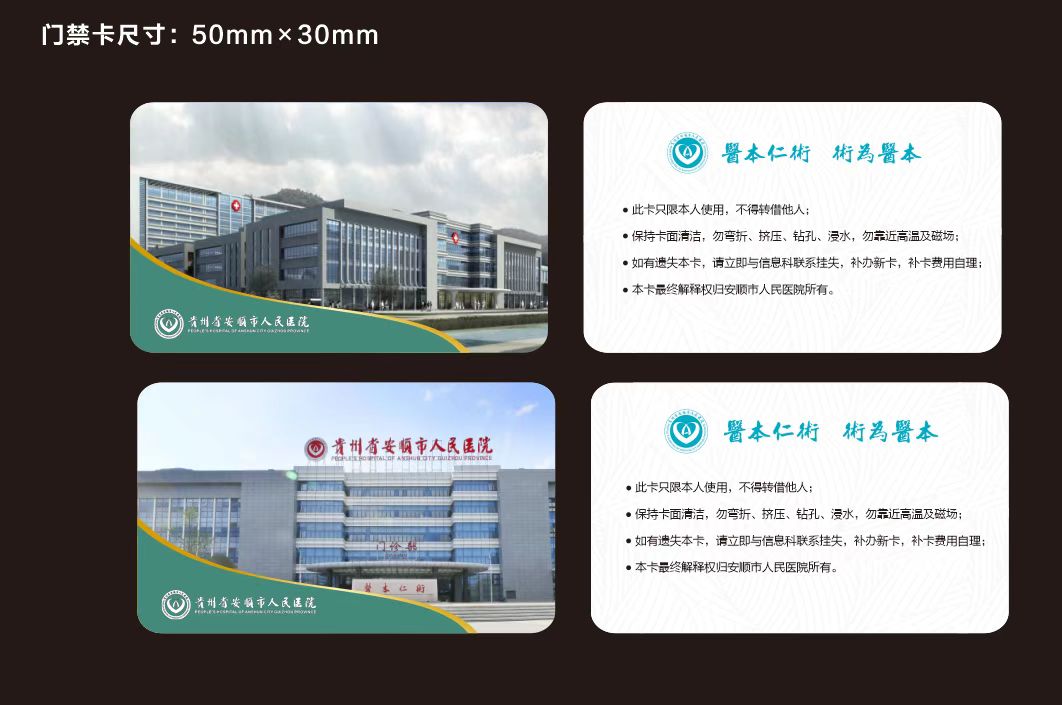 